RETOURFORMULIER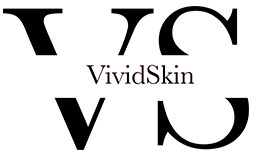 Ik deel hierbij mede dat ik de overeenkomst betreffende de volgende goederen ontbind: *Reden van retour:
1. Het product voldoet niet aan de verwachting
2. Verkeerd artikel geleverd | 3. Het product is beschadigdGebruik onderstaand adresstrook voor het retourneren van de bestelling: --------------------------------------------------------------------------------------------------------------------------VividSkinVogelwikke 668255 KG SWIFTERBANTDatum:Voor- en achternaam:Straatnaam:Postcode + woonplaats:IBAN-rekeningnummer:Naam rekeninghouder:Ordernummer:ArtikelnaamAantalRetourcode*SNEL & EENVOUDIG RUILEN OF RETOURNERENRuilen en/of retourneren kan binnen 14 dagen.Vul dit retourformulier in en voeg dit bij het pakket.Meld je retour aan door een mail te sturen naar info@vividskin.nl. 
Graag ordernummer en naam doorgeven.Knip onderstaand adresstrook en plak de strook over de oude label. Breng het pakket naar een pakketpunt. De verzendkosten voor het retourneren zijn voor jouw eigen rekening.Omwille van hygiëne kunnen geopende producten niet worden geruild of geretourneerd.Alle artikelen dienen geseald, ongebruikt, onbeschadigd en in originele verpakking te worden geretourneerd.Na ontvangst van je retourzending wordt het verschuldigde bedrag binnen 14 dagen teruggestort op je bankrekening. LET OP!
Wij accepteren geen verantwoordelijkheid voor pakketten die zijn zoekgeraakt in de post, zonder bewijs van verzending. Wij adviseren daarom om artikelen aangetekend terug te sturen, zodat je het pakket via een track & trace kan volgen.